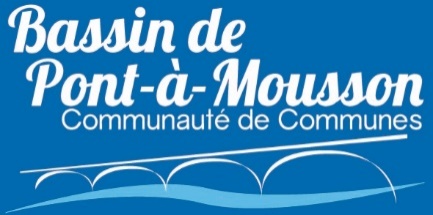 CCBPAM Sport Tour 2022Samedi 2 juillet 2022 à Dieulouard – Stade Marcel CrusemTournoi de handball sur herbe pour les jeunes de 12 à 16 ans  FICHE D’INSCRIPTIONCapitaine de l’équipe 	 …………………………………………………………………………………………………Téléphone 			…………………………………………………………………………………………………TRANSPORTTransport A/R de l’équipe à Dieulouard (cochez la situation retenue): o	Par ses propres moyens (parents, amis…)o	Pas de moyens transport disponible, demande de prise en charge par l’organisationRéservé à l’organisationRESTAURATIONNombre de repas :Heure de passage :Organisation des transports Aller/Retour en bus (à préciser lors de l’inscription) :La CCBPAM est en mesure d'organiser le transport A/R en bus depuis votre commune jusqu'à Dieulouard pour toute inscription réalisée jusqu'au mercredi 22 juin inclus . Les horaires de prise en charge vous seront communiqués le 30 juin par mail. NOM DE L’EQUIPE :NOM DE L’EQUIPE :NOM DE L’EQUIPE :NOM DE L’EQUIPE :NOM DE L’EQUIPE :COMPOSITIONCOMPOSITIONCOMPOSITIONCOMPOSITIONCOMPOSITIONNOM PRENOMNOM PRENOMDATE DE NAISSANCEMAILCOMMUNE DE RESIDENCE123456Choix de l’arrêt de busChoix de l’arrêt de busChoix de l’arrêt de busCommuneChoix de l’arrêtCase à cocherPagny-sur-MoselleCentre-VilleVandièresPlace Saint-PierreVillers-sous-PrényMairieNorroy lès Pont-à-MoussonBasPont-à-MoussonLa Louvière Pont-à-MoussonCharles De Gaulle Pont-à-MoussonCentre des sports Pont-à-MoussonPlace ThiersPont-à-MoussonCentre de recherchesPont-à-MoussonGare routièreBlénod lès Pont-à-MoussonPetit SuisseBlénod lès Pont-à-MoussonLa PosteBlénod lès Pont-à-MoussonPlace du 8 maiJezainvilleLavoirDieulouardStade Marcel CRUSEMVittonvillePlace de la FontaineChampey-sur-MoselleMairieBouxières-sous-FroidmontEcoleLesménilsEcoleLesménilsCapitaine CochinMoussonChâteauMaidièresCasenovePort-sur-SeilleMairieMorville-sur-SeilleMairieAttonMairieLoisyMairieSainte-GenevièveMairieBezaumontEcoleBezaumontPont de MonsLandremontMairieVille-au-ValCimetièreAutreville-sur-MoselleAutreville-sur-MoselleBellevilleLa PosteMartincourtEgliseGézoncourtEcole GriscourtPlace de la belle croixVillers-en-HayeMairieRogevilleEcoleRosières-en-HayeDes jardins